 Dental Note of Doctor’s Consultation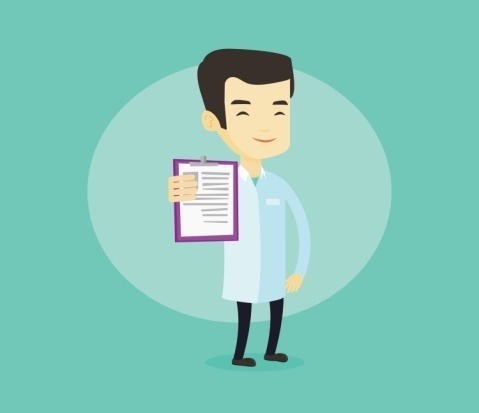 Dr Simmons FelthamFalcon Road 3621Reading Phone: 50-505-505-50This is to certify that __________________________________________________________has seen and examined at our dental clinic on ____________________________________and he/she is diagnosed with __________________________________________________ Treatment Plan: _________________________________________________________________________________________________________________________________________________________________________________________________________________________________Medicines: _________________________________________________________________________________________________________________________________________________________________________________________________________________________________Restrictions/Clearance: ____________________________________________________________________________________________________________________________________________________________________________________________________________________________________________________________________________________________________________Signature of Doctor_________________________.